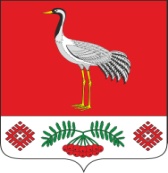 29.03.2021г. №7РОССИЙСКАЯ ФЕДЕРАЦИЯИРКУТСКАЯ ОБЛАСТЬБАЯНДАЕВСКИЙ МУНИЦИПАЛЬНЫЙ РАЙОНТУРГЕНЕВСКОЕ СЕЛЬСКОЕ ПОСЕЛЕНИЕАДМИНИСТРАЦИЯПОСТАНОВЛЕНИЕО РАЗДЕЛЕ ЗЕМЕЛЬНОГО УЧАСТКАРуководствуясь ст.6 п.22 Устава МО «Тургеневка» и с целью приведения в соответствие адреса объектов недвижимости, на основании заявления Гимбург Натальи ГуставовныВ результате раздела земельного участка площадью 8912кв.м. с кадастровым номером 85:02:110101:565 - Иркутская область, Баяндаевский район, с. Тургеневка, ул.Школьная,57.ПОСТАНОВЛЯЮ:1.  Присвоить адреса земельным участкам площадью 4583кв.м. с кадастровым номером 85:02:110101:765 - Иркутская область, Баяндаевский район, с. Тургеневка, ул.Школьная, 57.2.   Присвоить адреса    земельному участку площадью 4329кв.м. с кадастровым номером    85:02:110101:766  - Иркутская область, Баяндаевский район, с. Тургеневка, ул.Школьная, 57а.3. Опубликовать данное постановление в очередном Вестнике МО «Тургеневка».Глава МО «Тургеневка»В.В.Синкевич